           Alexandra ŠARINOVÁ	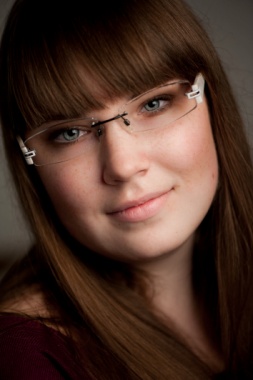 VZDELANIE	Diplomatická akadémia vo Viedni/Viedenská univerzita, Viedeň, Rakúsko
magisterské štúdium (2016 - trvá) 
Študijný program: Medzinárodné štúdiá (v anglickom jazyku)
kombinovaný študijný program Diplomatickej akadémie a Viedenskej univerzity	Anglo-americká vysoká škola, Praha, Česká republika
Erasmus+ študijný pobyt (september 2015 - január 2016)
Špecializácia: Medzinárodné vzťahy/východoeurópska politika (v anglickom jazyku)	Leiden University College The Hague, Den Haag, Holandsko	bakalárske štúdium (2013 - 2016), titul Bachelor of Arts (Honours)
Študijný program: Liberálne umenia a vedy - Globálne výzvy (v anglickom jazyku)
Špecializácia: Medzinárodné vzťahy a medzinárodné právo

Súkromné gymnázium, Žilina
úplné stredné vzdelanie (2008-2013) - všeobecné zameranie a právnická špecializácia bilingválne štúdium (slovenský-anglický jazyk)

Tadcaster Grammar School - Business and Enterprise College, York, Veľká Británia
AS-level štúdium (2010-2011)
stredoškolský študijný pobyt v zahraničíPRACOVNÉ 	Kancelária Národnej rady Slovenskej republiky, Odbor pre európske záležitostiSKÚSENOSTI	Pozícia: stážistka (september 2016 - trvá)	Inštitút pre dobre spravovanú spoločnosť - SGI (Slovak Governance Institute)	Pozícia: office manager (jún 2016 - trvá)	JEF Nederland - Mladí európski federalisti, Den Haag, Holandsko	Pozícia: prezidentka (2014 - 2015)	SAIM The Hague - študentská skupina Amnesty International, Den Haag, 
Holandsko
Pozícia: členka (2013-2014)
	Stála misia Slovenskej republiky pri Úradovni OSN a ďalších medzinárodných      organizáciách, Ženeva, Švajčiarsko
Pozícia: stážistka (07/2012)                               Študentská rada stredných škôl Slovenskej republiky, Trenčín
	 Pozícia: viceprezidentka (2010-2013)	Slovenský Červený kríž - miestny spolok Partizánske	Pozícia: podpredsedníčka (2009 - 2013)   INÉ AKTIVITY	2016: Business Women Workshop: Crowdfunding pre dobré projekty, ImpactHub Bratislava	2015: SlovakMUN - Slovakia Model United Nations Conference, Bratislava	2015: MuniMUN - Masaryk University Model United Nations Conference, Brno	2012, 2011: LeMUN - Leiden Model United Nations Conference, Leiden, Holandsko	2012: Seminár o ľudských právach: Realizácia Miléniových rozvojových cieľov OSN, Primorsko, Bulharsko (organizovaný Slobodnou univerzitou v Burgase)
2012: Olympiáda ľudských práv 2012, Liptovský Ján; celoštátne kolo, 1.miesto   ZRUČNOSTI	Anglický jazyk: úroveň C2 - Cambridge ESOL Certificate of Proficiency in English
Cambridge ESOL International Legal English Certificate (právnická terminológia) 
Odborná štátna jazyková skúška, odbor spoločenskovedný
Francúzsky jazyk: úroveň B2 - DFP Diplôme de Français Professionnel Juridique (právnická terminológia)
Nemecký jazyk: úroveň A2	Ruský jazyk, chorvátsky jazyk: úroveň A1	MS Word, Excel, PowerPoint, Outlook, Internet, Prezi - pokročilý užívateľ
vodičský preukaz sk. BČLENSTVÁ     	Členka Slovenskej spoločnosti pre zahraničnú politiku (SFPA) (2014 - súčasnosť)Bratislava, 25. júl 2016							Alexandra Šarinová v.r.